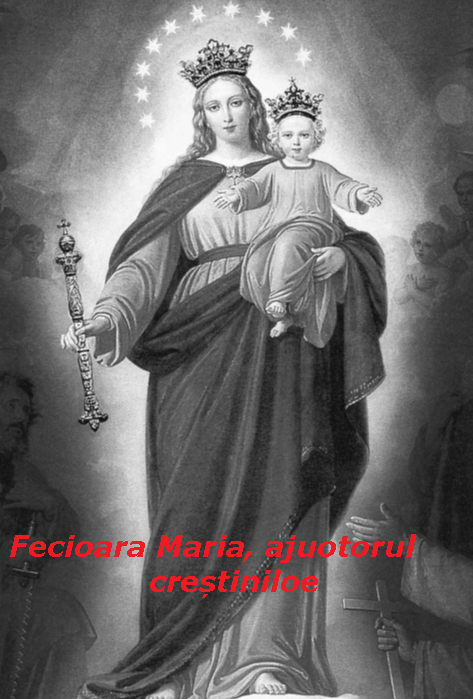 	Nr. 22/2022 din 29.05.2022Din cuprins: Mărturia unitățiiPag,  1Hotărâre pentru credință (2)Pag. 3Trăim din credință (7 )Pag. 6Mărturia unității… ca toți să fie induși în unitate și lumea să cunoască, că tu m-ai trimis.Duminica 7 după PaștiFragmentele de astăzi îți sună ca o invitație personală specială: Cui îi este sete, să vină, cine tânjește după apă vie, o va primi gratuit. Mulțumește pentru această invitație și bea pe săturate din izvorul cuvântului lui Dumnezeu. Acel izvor îl găsești în sala cinei. Isus tocmai aici se ruga rugăciunea sa a marelui preot, care este parte componentă a celui mai sublim testament. Prezintă aici Tatălui, ceea ce îi stă cel mai mult pe inimă: ca toți să fie una. De ce se roagă atât de mult pentru unitate, tocmai în clipa, când grupul lui este cu totul mic și indivizibil? Isus se gândește aici la aceia, care prin cuvântul lor vor crede  în el. În  acest moment sublim și sfânt se roagă deci, pentru tine. Se roagă, ca toți, care vor crede, realmente să înțeleagă, ce înseamnă să fie una. Nu este o unitate oarecare, valoarea țintă este iubirea. Este vorba deci despre ceva mult mai mare, decât o unire formală și forțată. Este vorba de  aceiași unitate, care îl unește pe el cu Tatăl: unitatea iubirii desăvârșite. Iubirea lui Isus este unitatea și unitatea este iubirea,  cea mai proeminentă și cea mai adevărată, cu care se iubesc Tatăl și Fiul. Isus accentuează aceasta, pentru că este unicul drum, prin care putem convinge lumea, despre ceea ce nu a cunoscut încă. Lumea realmente nu a cunoscut, ce este Dragostea. Cunoașterea iubirii însemnă de fapt mult mai mult decât o simplă cunoaștere. Cere ca să trăiești, cu ceea ce este unire desăvârșită în iubire. Dacă există în noi o asemenea iubire, cu care se iubește Tatăl și Fiul , atunci vom fi în Dumnezeu și Dumnezeu în noi și nu vom mai putea să fim despărțiți. Creștinii dezbinați nu depun mărturia necesară despre unica iubire a Tatălui și Fiului, pentru că nu li se aseamănă.  Mai curând se aseamănă cu lumea, care este deseori atât de dureros divizat de interesele egoiste ale oamenilor. Creștinii divizați nu au crezut, că Tatăl nostru îi iubește atât de mult, cât îl iubește pe Fiul său. Dragostea este acel ceva, care unește desăvârșit. Nu putem fi uniți cu Tatăl și divizați între noi. Unitatea iubirii este condiția, ca Ei să fie în noi. Ecumenismul se îndeplinește doar cu iubire. Vrei să contribui la unitate? Încearcă să te unești cât mai desăvârșit cu Domnul, pentru ca să fii acolo, unde este el. El este înainte de toate, ceea ce este Tatăl, este peste tot acolo, unde este nevoie să slujească cu jertfă celor nevoiași.  Isus este însă la locul biciuiri și batjocură, pe drumul crunt cu o povoară grea, stă atârnat pe lemn între cer și pământ. Și toate acestea sunt parte componentă a slăvii sale, pe care i-a dat-o Tatăl . A fi cu Domnul și aici și acolo este necesar, pentru că aceasta aduce roade neașteptat de bogate. Cât de roditoare este o asemenea unire nelimitată cu Cristos, ne arată exemplul primului mucenic, primului martir, Ștefan. Dacă vei suporta la o execuție atât de cruntă, grăbește-te afară după poarta orașului, unde  se pregătesc, să-l ucidă cu pietre. Poate te vei gândi, la tot ce a putut face acest tânăr diacon plin de speranță, dacă ar fi rămas viu și ar activa cu binecuvântare până la o vârstă mai înaintată. Dimpotrivă, el ca și primul trece prin poarta suferinței. Este realmente acolo, unde este Isus. Și pentru a avea confirmarea el și ce nenumărați, care vor merge pe acest drum, că este între-adevăr calea Maestrului și Domnului meu, îi este dat din belșug, pentru ca în momentul, când trăiește cu el suferința și umilința, să poate zări și slava lui: La vede pe Fiul Omului, cum stă sădreapta lui Dumnezeu.  Și pentru Ștefan este pregătită slava pe care i-a dat-o Tatăl, căci l-a iubit încă înaintea creației lumii. Pe fețele călăilor lui Ștefan autoinvitați, dimpotrivă vezi ce înseamnă, când cineva nu l-a cunoscut pe Tatăl.  Cine nu vrea să iubească, nu numai că nu primește adevărata mărturie despre Tatăl și Fiul său, dar acum nu le mai suportă: își înfundă mai curând urechile. Cel mai trist este, că și opozanții diaconului nu sunt păgâni necredincioși. Și ei sunt urmașii lui Abraham și spun, că îl cinstesc pe Dumnezeul părinților lor. Dar se dezamăgesc pe ei înșiși și pe alții. Lipsa lor de religiozitate este aliatul slujirii idolilor: inimile mândre fără iubire sub năframa slujirii lui Dumnezeu se închină persoanei lor. A face scandal  nu este manifestarea religiozității nici a zelului, ci manifestări de mândrie. Jertfa camuflajelor lor este de fapt confirmarea că este o minciună. În timp ce cuvintele adevărului i-a ajuns pe criminali la furie i-a adus la furie, muribundul plin de răni generate de piatră, le răspunde la fel ca Domnul cu iubire și iertare. Și tocmai această dragoste de martir și răbdătoare a lui Isus și a martirului învinge preponderența violențelor și necazurilor pricinuite de om. Ceea ce nu a reușit să obțină Ștefan nici prin cuvântul său entuziasmat, nu va obține aceasta nici prin rugăciune, nici prin jertfa sa. Rugăciunea suferindului este atotputernică. În timp ce un mărturisitor a lui Cristos își să sufletul, deja se naște altul. Germenele martiriului lui Ștefan se coace foarte repede în inima tânărului bărbat pe nume Saul și roadele acestuia sunt nenumărate convertiri vor învinge supărarea împietrită a acelora, care urăsc altă ieșire, decât să ia în mână piatra și să lovească până la moarte martorul incomod. Dumnezeule, inițiatorul mântuirii noastre umple-ne cu încredere, că prin acest mister întreaga Biserică acolo, unde se află deja capul său.Sursa: Světlo, nr. 20/2007 pag. 3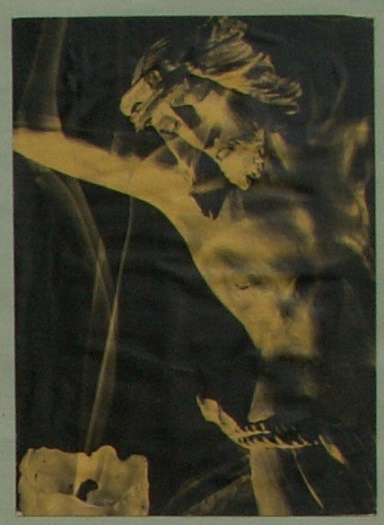 „hotărâre pentru credință“       (2)    Jan Chlumský   2012CE ESTE CREDINȚA?Pentru o considerație despre credință această problemă trebuie cunoscută și trebuie să cunoaștem răspunsul din diferite puncte de vedere. Privirea lumiiDin punctul de vedere a marii părți a societății noastre credința este ceva nesigur, ceva cețos sau poate doar o presupusă realitate. Dacă ne vom gândi asupra a tot ce trebuie să credem, pentru a arăta normal, vom descoperi, că, credința este problema încrederii în autoritate, care ne prezintă ceva ca fapte sigure. Mai întâi au fost părinții, apoi învățătorii, profesorii și practica cotidiană. De aceea am crezut în cunoștințele despre lume, fără să le cercetăm. Dacă mergem la medic, credem în profesionalismul lui, fără ca să-l cercetăm profesionalismul sau diploma lui. Ne folosim cu încredere de mijloacele de transport în comun și nu cercetăm capabilitatea șoferului. Cu toate acestea, uneori plătește uneori credința în veridicitatea  profesionalismului prezentării sau se vorbește despre „un eșec al factorului uman.”Lumea se uită la credința religioasă ca la o anumită convingere despre veridicitatea învățăturii, care nu poate fi demonstrată. Cu toate acestea, mărturiile vieții din credință sunt uneori foarte puternice. Ce este credința șu unde ne conduceConform învățăturii catehismului „credința este o virtute dumnezeiască, prin  care îl primim pe Dumnezeu și tot, ce ne-a revelat, și ne creăm față de el o legătură personală” (Youcat 307). Cu alte cuvinte, credința vie este relația iubirii față de Dumnezeu. Apostolul Pavel reamintește, că „credința se manifestă prin iubire (Gal 5,6), și de aceasta aparține încrederea. Dacă vedem credința ca o problemă a încrederii, se va deschide în fața noastră imaginea credinței, care este relația de o anumită importanță. În relația față de alt om suntem legați de credință și încredere. Știm, că manifestările umane pot fi pretinse, false. Cu toate acestea cu unii oameni am trăit experiența, că ne iubesc, și de aceea putem avea încredere în ei, chiar dacă este vorba doar de credință fără alte dovezi, nu avem dubii. La hotărârea pentru credința în Dumnezeu conduce și mărturia acelora, care au crezut în relația cu el și au experimentat, că niciodată nu a dezamăgit. Despre învățătura lui Cristos și viața lui, care este în unitate cu Tatăl și Duhul Sfânt, nu vorbește doar Biblia sau învățătura Bisericii, ci și mărturia, mulțimea imensă de martiri, care prin moartea lor au dat mărturie despre Dumnezeu, care este Adevărul, Iubirea și Viața. Credința predecesorilor, care depun mărturie, este calea omului către Dumnezeu și despre hotărârea unei asemenea credințe este vorba.  Ca un prim model al acestei credințe este prezentat Abraham. Prima carte a Bibliei spune despre el: „A crezut în Domnul și (Domnul) i-a socotit aceasta ca dreptate” (Gn 26,6). Prin credință crește relația și datorită credinței ferme a lui Abraham, pe această bază s-a format relația familiei lui cu Dumnezeu. Relația, în care întotdeauna oamenii au dezamăgit, dar niciodată Dumnezeu. Această relație atins apogeul în viața Fecioarei Maria, prin întruparea Fiului lui Dumnezeu, care a luat asupra sa toate învinuirile umane și prin cruce a reînnoit posibilitatea vieții veșnice și depline cu Dumnezeu. – Și asta din dragostea de neînțeles a Dumnezeului drept. În această moarte răscumpărătoare, încheiată cu învierea, este sursa speranței creștine, puterea iubirii și tăria credinței, confirmate cu încrederea. Credința creștină este în esența sa darul, prin care omul primește adevărurile revelate de Dumnezeu, și una dintre cele trei virtuți dumnezeiești, care adaptează omul la trăirea într-o relație de încredere cu Preasfânta Treime. Credința cu speranța și iubirea sunt puterile, care influențează viața morală a creștinului și fermitatea bazelor, care reies din Decalog. A te hotărî pentru credință înseamnă a te hotărî pentru primirea darurilor lui Dumnezeu și să răspunzi la ele. Din partea noastră, aceasta înseamnă să facem uz de ele (dar nu cu indiferență să le lăsăm să stea neutilizate), ci să manifestă iubire, să ne hotărâm pentru slăvirea lui Dumnezeu. Aici este cuprinsă și hotărârea pentru dragostea față de alți oameni și să dăm mărturie prin viața noastră proprie.Este vorba despre calea cu un țel clar, de o hotărâre pentru viață în iubire, care nu se gândește la sine, ci se leagă de sursa Binelui, pentru a deveni binele pentru ceilalți. Această exprimare se referă la ceea ce este esențial, pentru care multe persoane sunt declarate fericite și sfinte, ca și modele și ajutoare pentru calea noastră prin viață. Din ultimii ani, un model proeminent poate fi Maica Tereza din Calcuta sau mai puțin cunoscuții soții Quattroc și Martin, mărturisitorii sfințeniei și prin iubirea conjugală.  Prin principala poruncă a lui Dumnezeu, „să iubești pe Dumnezeul tău mai presus de toate și pe aproapele tău ca pe tine însuți” ne putem clarifica, că în timpul împlinirii primei porunci funcționează principiul iubirii, care face ca tot ce este greu să devină ușor (vezi mai jos citatul din Mt 11,30). Dumnezeu m-a îndrăgit, ne-a îndrăgit pe toți ca primii deja când ne-a cuprins în planul său, pentru ca să devenim imaginea sa (compară cu Gn 1,27). Pentru aceasta ne-a dat libertatea necesară, pentru că și el este liber și dragostea nu se poate da cu forța, atunci nu ar fi dragoste. Despre dragoste în afară de altele se spune, că „depășește munții.” De aceea această dragoste este pentru noi o putere motrică, de care avem nevoie și pentru depășirea obstacolelor răului. Îndrăgostitul face cu ușurință orice pentru ființa iubită. Cel care iubește și el, dar numai ce consideră că este bun. Spre deosebire de doar cel îndrăgostit, la el dragostea persistă. „Indiferent de ce se întâmplă, dragostea rezistă, dragostea crede, dragostea are speranță, dragostea rămâne”!(1 Cor 13,7)Îndrăgostirea poate fi văzută deseori ca un oarecare pas spre creșterea iubirii. Și îndrăgostitul de Dumnezeu este o putere naturală care acționează pentru împlinirea poruncilor lui, totul, ce are legătură cu Decalogul. În el și-a manifestat voința sa și împlinirea ei este spre binele nostru, chiar dacă în acest moment nu dorim să le acceptăm. Este suficient doar un singur lucru – să iubim. Dumnezeu, prin ceea ce a făcut pentru om își merită în primul rând dragostea noastră, cu care, din toate puterile noastre trebuie să-i răspundem lui Dumnezeu. Apoi Dumnezeu, prin această iubire face omul capabil să iubească pe alții (și asta din nou pentru binele lui). De aceea este aici subliniată puterea iubirii, care „mută munții” și în cuvintele lui Isus după invitația pentru toți, cei care sunt osteniți și împovărați, promisiunea înviorării cu adausul „jugul meu nu este lesne de purtat, iar povara mea este ușoară.” (Mt 11,30)A deveni realmente capabil să iubești, este țelul la care conduce hotărârea pentru credință. Prin credință primim dragostea lui Dumnezeu și din ea trăim. Pentru tema credinței și rolul virtuților și acțiunea Duhului Sfânt, despre care vom vorbi abia în capitolul „BINELE ȘI RĂUL” după 	„OBSTACOLELE HOTĂRÂRII PENTRU CREDINȚĂ”.(va continua ) 7. Duminica meaDe la vorbă, la ascultare şi la comportare. Astfel am rezumat data trecută consideraţiile noastre despre rugăciune. Şi în încheiere ne-am promis, că întreaga noastră cugetare o vom consacra răspunsului la întrebarea, dece trebuie să ne rugăm împreună în biserică duminică.Acum să privim, chiar fugitiv: cum arată participarea mea la sfintele liturghii de duminică? Merg cu plăcere la biserică? Particip activ la tot ceea ce se întâmplă aici, sau sunt pasiv şi distrat?„Foc am venit să arunc pe pănânt,cât de mult îmi doresc să ard deja!” – a spus Isus.„Dumnezeu a venit, pentru a elibera puteri supraumane ale iubirii sale în lume, şi noi le-am domesticit într-o pisică blândă de casă.”a spus în timpul conciliului iezuitul Mario von Galli.Astăzi trebuie să cugetăm despre sfânta noastră liturghie de duminică, în general.În câte familii, duminica se derulează duelul între părinţi şi copii: „Scoală-te, să nu întârzii la biserică.” – „Mamă, astăzi nu mi se arată. Mergi singură.” – „Dacă eu, bătrână, mă scol şi merg, atunci poţi şi tu să te scoli şi să mergi la biserică.” – „Dar ce sens are acesta, faptul că trebuie să stau acolo la ora aceea? Oricum nu înţeleg ce se întâmplă acolo. Nu fac nimic înţelept acolo. Doar că spun de căteva ori „şi cu duhul tău” – şi asta nu ştiu de ce? şi pentru ce? Stau acolo şi privesc ca trecătorul la înmormântare.”Şi când acest duel verbal ajunge în faţa preotului, atunci preotul terbuie să spună: „Nu mă mir, că sfânta liturghie nu-ţi aduce nicio bucurie. Ceea ce nu ştie omul, cum trebuie omul să iubească aceasta? De abia când îţi vei clarifica, că în Euharistie se derulează cea mai mare dramă a iubirii în omenire, atunci nu te vei mai întreba, dacă eşti obligat să mergi la sfânta liturghie – atunci vei merge cu bucurie.”Dar tinerii obiectează: „De ce ar trebui să mă străduiesc să cunosc şi să iubesc sfânta liturghie? Mă străduiesc să cunosc acele lucruri care sunt atractive pentru mine, poate o fată frumoasă. Dar sfânta liturghie de duminică mi se pare mai curând ca o bunică bătrână ştirbă.” –Ce să spun, biserica noastră este bătrână şi liturghia ei la fel, dar sunt bunici, care au pentru nepoţi deplină înţelegere. În afara de aceasta, bunica liturghie a pierdut la conciliul coajă care trebuia să o reîntinerească. O altă comparaţie: Stai pe un pod şi sub tine curge un fluviu mare. S-a născut în munţi din izvoare cristaline, acestea se uneau şi au format râuri, apoi fluviul. Acesta a configurat întreaga regiune, săpând o vale adâncă în ea. Şi acum acest fluviu puternic se rostogoleşte spre mare şi duce cu sine o mulţime de canale şi mizerii. Aşa se întâmplă şi cu biserica şi cu liturghia ei. A început cu evenimentul, care a trezit uimirea ucenicilor. La cină Domnul îi îndrumă ca în amintirea lui să mănânce pâinea preasfântă a trupului său şi să bea vinul sfânt al sângelui său. Şi ei au făcut astfel. Întâi se întrunesc în ascuns, prin case. Apoi îşi pot construi biserici magnifice. Sunt tot mai mulţi. Apoi, aceasta trebuie să adapteze Cina Domnului spaţiului şi cantităţii. Astăzi ne costă un pic de efort, să se orienteze în aceast flux de mii de ani al liturghiei, dar nu este o temă frumoasă pentru o întâlnire a tineretului parohial? Este atât de greu, să citeşti o carte frumoasă despre sfânta liturghie, în locul scuzelor pline de laşitate că nu o înţelegi?Liturghia de duminică păstrează mereu în ea acea plinătate de foc, prin care Isus vrea să aprindă lumea. Doar este o şansă de a-l auzi pe Isus, a întâlnirii cu el la aceeaşi masă. Pentru marea eliberare de propria şubrezenie, când îţi spune: Alătură-te mie. Îţi voi da curaj pentru a lucra pentru împărăţia binelui în lume, pentru opera de eliberare a tuturor oamenilor. Oamenii tineri, de regulă nu ştiu ce să facă cu prezenţa lui Isus în pâine şi vin. Cum trebuie să ne închipuim aceasta? Un fel de Mini-Isus, ascuns în pâine – este imposibil! Răspunsul nu este atât de complicat cât s-ar părea. Are ceva comun cu ceea, ce sărbătorim de Crăciun: că Dumnezeu a devenit om. Conform credinţei creştine, Isus Cristos este prezent ca Dumnezeu, nu numai sub forma pâinii şi a vinului, dar întotdeauna şi oriunde.” (Mt 28,20).În afara întâlnirii cu Isus în cuvântul său – în Sfânta Scriptură – în afara întâlnirii în aproapele – prezenta lui Isus o putem simţi mult mai clar în sacramente. La acestea aparţine şi Euharistia. În ea Domnul înviat din morţi prezent cu dumnezeirea sa şi umanitatea sa. Desigur este o problemă aici. Întâlnirea sacramentală se realizează doar atunci, când omul se hotăreşte singur pentru aceasta. Să ne întoarcem înapoi la misterul sacramentului altarului. Când Isus a spus: „Acesta este Trupul meu ... sângele meu” – cu siguranţă nu s-a gândit prin aceasta la o părticică din trupul său pământesc şi la sângele său natural. Doar a stat în faţa lor sănătos şi nerănit. A vrut mai curând să spună: acesta sunt eu – ca un dar pentru voi. Acesta sunt eu cel Înviat din morţi. La transformarea pâinii şi a vinului, prin puterea cuvântului Domnului, lucrurile materiale primesc o altă importanţă: ceea ce serveşte corpului ca o hrană, are o nouă destinaţie – devine hrană pentru viaţa credinciosului. Este opera iubirii, a misterului iubirii, despre care nu se poate discuta prea bine, şi cu atât mai mult se poate slăvi. Liturghia este limbajul simbolului (mielul, lumânarea, pâine, vin).Numai că noi, astăzi, suntem de-adreptul inundaţi  de simboluri – începând de la semnele de circulaţie până la reclamele de la televiziuni. Şi astăzi însă câte-un simbol ne abordează cu putere: de exemplu sârma ghimpată ca simbol al dorinţei umane după libertate şi demnitate. Dar de cele mai multe ori nu merge atât de uşor. Cine vrea să înţeleagă sensul simbolului, trebuie să se scufunde în el, să-l mediteze, să cugete asupra lui, pentru a percepe profunzimea expresiei acestuia. Când vouă, tinerilor creștini, vi se pare că liturghia nu are viaţă, să nu rămâneţi cu critica. Căutaţi, cum să ajutaţi, ca ea să mai vie, mai plină de bucurie. Tocmai voi puteţi să aduceţi în ea multe charisme, daruri duhovniceşti ale tinereţii voastre: fantezii, elan, capacitatea de a vă entuziasma, curajul plin de bucurie pentru lucruri noi, aşa cum le vedeţi în timpul sfintei liturghii în parohiile vii, pline de viaţă. Această chemare după o liturghie vie este de fapt chemarea după o parohie vie, după o credinţă vie. Această problemă nu o va rezolva nimeni singur. Aceasta trebuie în final să fie pus în practică, de o echipă vie a unui tineret parohial. Numai în comuniune cu alţii este posibil să discutăm și să trăim credinţa noastră. Comunitatea din jurul altarului vă va învăţa să tânjiţi, să faceţi cu ceva mai mult faţă de alţi tineri. Pentru ca aceasta să fie apogeul săptămânii. Pentru ca aceasta să fie ziua liniştirii, ziua unei tihne fericite, ziua strălucirii. În biserică punem de o parte grijile, forfota, neliniştea şi ducem cu noi acasă încrederea creștină în Tatăl nostru. Şi aceasta va fi bine. Pentru că aşa cum este duminica, aşa este şi săptămână: În natură este valabil proverbul, că din darul soarelului de vară trăieşte natura în lunile de iarnă. Între oameni este valabil, că dintr-o duminică plăcută se poate trăi în zilele lucrătoare. S u b i e c t e   p e n t r u    d i s c u ţ i iObligaţia de duminică să mergem la liturghie – este în ordine?De ce ne obligă Biserica oamenii la sfânta liturghie? Nu este jenant, să forţezi pe cineva, să se întâlnească cu Dumnezeul său? Nu este o comportare ca şi cu un om incapabil?Aşa apare. Dar este o problemă. Uneori obligaţia trebuie impusă, în ciuda dreptului la libertate. Dacă tatăl mai multor copii mici se îndrăgosteşte nebuneşte de o tânără atractivă, îţi spui oare: ai dreptate, divorţează de soţie, părăseşte-ţi copiii. Doar eşti om liber?Când vezi băieţi tineri, cum încearcă heroina, doar nu-i vei spune: eşti om liber,fă ce vrei?Acum cred că vă este clar: necesitatea de a porunci şi impune obligaţiile, vine de la faptul, că omul nu tânjeşte întotdeauna după ceea ce este realmente bun pentru el. Insuficienta clarviziune este în caracterul omului. Pofta imediată pare a fi mai insistentă, decât necesităţile realmente importante. La fel este şi cu slujba de duminică. În acel moment se arată a fi mai comod să rămâi în pat, să te joci, de aceea trebuie să fie aici o poruncă hotărâtoare: acum pentru tine cel mai important este să găseşti comunitatea credincioşilor, împreună cu ea să mulţumeşti, să ceri, să obţii puterea şi liniştea. Mergi la biserică! Oamenii tineri – deseori şi copiii – cad pradă poftelor chiar la apariţia greutăţilor mărunte, ca şi cum s-ar termina lumea. Deseori îşi pierd pământul de sub picioare şi sunt neajutoraţi. În trecut, nu era atât de des. Unde este cauza? Desigur în suprasolicitarea totală (şcoala, probleme de familie, situaţia ameninţătoare în natură şi în lume), dar şi în foarte mare măsură în libertinaj şi în libertate, care nu ştiu să o biruiască şi să o ducă. O gospodărie ordonată şi regulile rezumative ale jocului le pot fi doar în avantajul lor. De acestea aparţin şi poruncile Bisericii. Când omul va descoperi la ce-i serveşte liturghia de duminică, se va duce singur la biserică şi cu plăcere, din propria-i hotărâre. Cum îşi poate aduce aportul tineretul parohial la liturghiile de duminică?Vom da câteva exemple:Într-o biserică, la intrare, tinerii au pus un registru, unde fiecare putea să-şi scrie grija şi rugămintea sa. Unul le rezuma şi în timpul Rugăminţilor comune se vor prezenta. - În altă parte, în timpul sfintei liturghii, s-au gândit la organizarea grădiniţei, pentru ca tinerii părinţi să se poată concentra la sfânta liturghie. - După sfânta liturghie se pot organiza discuţii, în care se dezbat tocmai lecturile auzite la sfânta liturghie, predica, şi diferite întrebări. - În altă parte, împreună cu preotul au pregătit o predică în formă de dialog: o fată şi un băiat puneau succesiv întrebări şi preotul răspundea. Aceasta se asculta cu mult mai mare vivacitate, decât un monolog obişnuit al preotului. - Din când în când este frumos să se organizeze procesiuni de mulţumire (elevii mulţumesc cu flori la sfârşitul anului şcolar, gospodinele la nedei etc.)Multe lucruri poate face tineretul parohial pentru furmuseţea liturghiei de duminică, atunci când nu se limitează la o critică sterilă şi caută, cum să ajute. Sursa: www.fatym.com Așteptăm sugestiile, criticile și comentariile Dumneavoastră, la adresa de e-mail: monimex_f@yahoo.com Tel.: 0722 490 485 Dacă aveți adresă de e-mail, puteți să o transmiteți și vi se pot trimite pe e-mail aparițiile acestei Foi Parohiale.TOTUL ESTE  G R A T U I T!!! Traducerea: Iosif  FicklCorectura: Maria Fickl  „Când te-a lepădat Dumnezeu și nici sfinții nu se mai roagă pentru tine, a mai rămas cineva care nu te-a părăsit: e Maica Domnului, iar Maica Domnului e ascultată” – Arsenie Boca